SRZ 20.4.Najdraža igra KOJA JE TVOJA NAJDRAŽA IGRA?POIGRAJ SE S NEKIM IZ KUĆE, PA MI POŠALJI SLIKU!??????????????????????????????????????????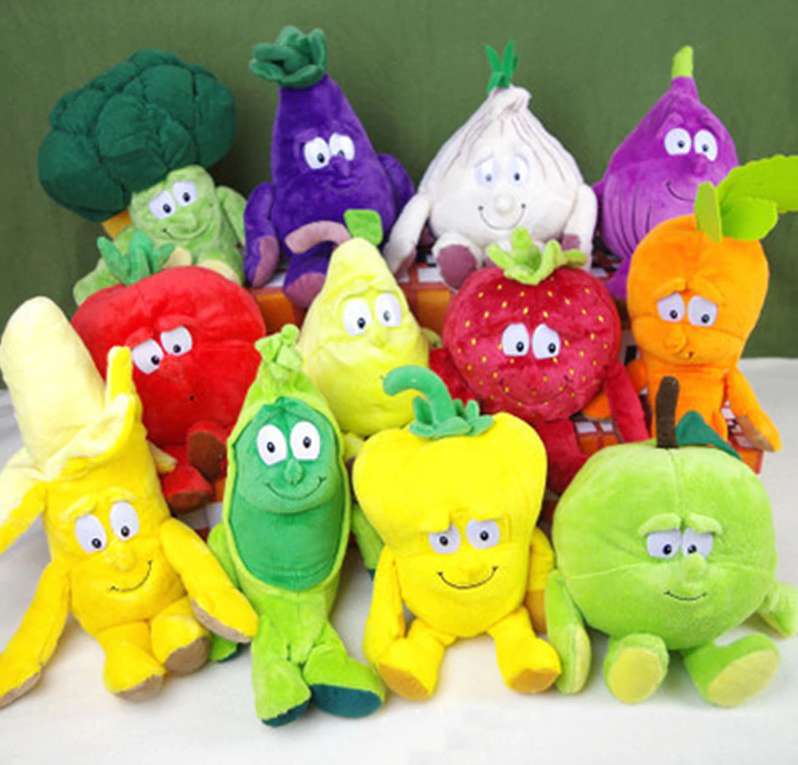 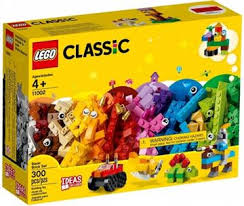 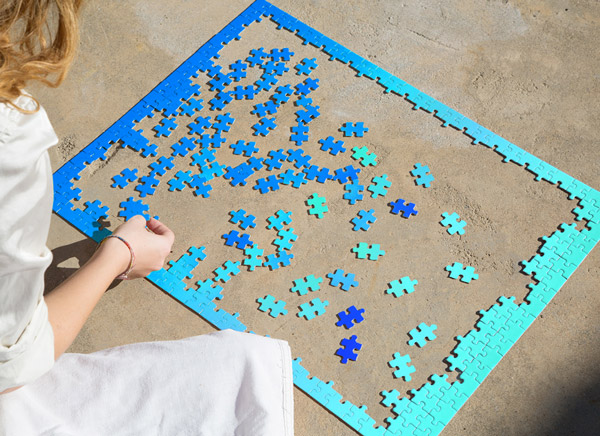 